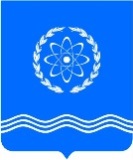 				ОБНИНСКОЕ  ГОРОДСКОЕ  СОБРАНИЕГОРОДСКОГО ОКРУГА «ГОРОД ОБНИНСК»П Р О Т О К О Л  № 59г. Обнинск 									от 03 декабря 2019 годаПредседательствующий: Викулин В.В. –   Глава городского самоуправления,							Председатель городского Собрания.Присутствовали депутаты городского Собрания:Наволокин В.В. – заместитель Председателя городского Собрания,Сошников М.А. – заместитель Председателя городского Собрания.Отсутствовали депутаты городского Собрания:Галкин И.А., Гуров З.Р., Плашкевич В.Е., Силуянов  А.Ю., Фрай Ю.В., Халецкий Е.В.Приглашены:Абрамов Ю.А. – заместитель прокурора, советник юстиции;Ананьев Г.Е. – заместитель главы Администрации города по экономическому развитию; Артемьев Г.Ю. – председатель Контрольно-счетной палаты;Башкатова К.С. – заместитель главы Администрации города по вопросам управления делами;Козлов А.П. – заместитель главы Администрации города по вопросам архитектуры и градостроительства;Коновалова Л.И. – начальник Управления финансов Администрации города;Лежнин В.В. – заместитель главы Администрации города по вопросам городского хозяйства;Лазаренко А.М. – заместитель начальника правового Управления Администрации города; Соболева Е.Н. – начальник отдела по работе с населением и развитию местного самоуправления Администрации города;Помещикова С.А. – начальник правового Управления Администрации города;Попова Т.С. – заместитель главы Администрации города по социальным вопросам;Разина И.С. – заместитель председателя Контрольно-счетной палаты;Черныш Н.В. – начальник отдела экономической политики Администрации города;Шаванова Т.В. – заместитель начальника Управления финансов Администрации города;Шапша В.В. – глава Администрации города.Представители средств массовой информации.ПроектПОВЕСТКА ДНЯ:О внесении изменений и дополнений в Устав муниципального образования «Город Обнинск», утвержденный решением Обнинского городского Собрания от 04.07.2006 № 01-24Нарусов М.А. – председатель комитета по законодательству и местному самоуправлениюО проекте решения Обнинского городского Собрания  «О бюджете города Обнинска на 2020 год и плановый период 2021 и 2022 годов»Ананьев Г.Е. – заместитель главы Администрации города по экономическому развитиюКоновалова Л.И. – начальник Управления финансов Администрации городаАртемьев Г.Ю. – председатель Контрольно-счетной палатыПахоменко К.В. – председатель комитета по бюджету, финансам и налогамО приобретении детского дошкольного учреждения на 140 мест по адресу: Калужская область, город Обнинск, ул. Пирогова, д. 12 Пахоменко К.В. – председатель комитета по бюджету, финансам и налогамКозлов А.П. – заместитель главы Администрации города по вопросам архитектуры и градостроительстваО внесении изменения в решение городского Собрания от 25.09.2018 № 18-45 «Об установлении границ ТОС «Заовражье»Нарусов М.А. – председатель комитета по законодательству и  местному самоуправлению  Разное: ВИКУЛИН В.В. открыл заседание городского Собрания и поприветствовал всех присутствующих. Предложил принять повестку дня за основу. Поставил это предложение на голосование.ГОЛОСОВАЛИ: «за» - 23, «против» - 0, «воздержались» - 0.ВИКУЛИН В.В. спросил, есть ли дополнения  и предложения в повестку дня. Дополнений и предложений от депутатов не поступило. Предложил проголосовать за повестку дня в целом.ГОЛОСОВАЛИ: «за» - 23, «против» - 0, «воздержались» - 0.1.СЛУШАЛИ: НАРУСОВА М.А. по первому вопросу повестки заседания городского Собрания «О внесении изменений и дополнений в Устав муниципального образования «Город Обнинск», утвержденный решением Обнинского городского Собрания от 04.07.2006 № 01-24)».НАРУСОВ М.А. доложил, что проект решения городского Собрания «О внесении изменений и дополнений в Устав муниципального образования «Город Обнинск» разработан в соответствии с изменениями, внесенными в Федеральный закон № 131-ФЗ. 	Представленный проект решения был рассмотрен на публичных слушаниях, которые состоялись 7 ноября. На публичных слушаниях предложений  и дополнений в проект решения не поступило.В связи с изменением названия Федерального закона от  24 июля 2007 года № 221-ФЗ «О кадастровой деятельности», в Уставе города необходимо:подпункт 40 пункта 1 статьи 8 «Вопросы местного значения»  слова: «государственном кадастре недвижимости» заменить словами «кадастровой деятельности».Также необходимо:пункт 1 статьи 8.1 «Права органов местного самоуправления на решение вопросов, не отнесенных к вопросам местного значения города» дополнить дефисом следующего содержания:«- оказание содействия в осуществлении нотариусом приема населения в соответствии с графиком приема населения, утвержденным нотариальной палатой субъекта Российской Федерации».И в  пункте 1 статьи 33 «Структура Администрации города» дефисы:«- управляющий делами Администрации города;»;«- помощник (советник) Главы Администрации города;»;«- пресс-секретарь;» исключить.Представленный проект решения рассмотрен на комитете по законодательству и местному самоуправлению и рекомендован к принятию городским Собранием.ВИКУЛИН В.В. спросил, есть ли вопросы?Вопросов не поступило. Поставил проект решения на голосование.ГОЛОСОВАЛИ: «за» - 23, «против» - 0, «воздержались» - 0.Решение № 01-59 принято и прилагается.2.СЛУШАЛИ: АНАНЬЕВА Г.Е. по второму вопросу повестки заседания городского Собрания «О проекте решения Обнинского городского Собрания  «О бюджете города Обнинска на 2020 год и плановый период 2021 и 2022 годов».АНАНЬЕВ Г.Е. доложил, что Прогноз социально-экономического развития на 2020 год и на плановый период 2021 и 2022 годов разработан в соответствии с  Порядком разработки прогноза социально-экономического развития города Обнинска.Показатели прогноза разработаны на основе итогов социально-экономического развития города Обнинска за 2018 год, ожидаемых результатах 2019 года, прогнозных материалов предприятий и организаций города, прогнозах реализации инвестиционных проектов, мероприятиях в соответствии с планами реализации национальных проектов на территории города.Параметры прогноза социально-экономического развития города Обнинска согласованы министерством экономического развития Калужской области и отражены в постановлении Правительства Калужской области от 27.08.2019 № 535 «О прогнозе социально-экономического развития Калужской области на 2020 год и на плановый период 2021 и 2022 годов».По основным показателям  2019 год закрепляет положительную динамику социально-экономического развития города 2018 года, но с более сдержанными ростами. В прогнозном периоде с 2020 по 2022 год предполагается стабилизация в экономическом секторе и лишь на 2022 год прогнозируется твердая положительная динамика.Промышленное производство.Объем промышленного производства по итогам 2019 года оценивается в 73,3 млрд. рублей с индексом физического объема 102,0% к уровню 2018 года.В структуре промышленного производства 2019 года 57% занимают  четыре лидирующих класса:- производство готовых металлических изделий - 22%;- производство лекарственных средств и материалов, применяемых в медицинских целях - 14%;- производство пищевых продуктов и производство напитков - 11%;- производство компьютеров, электронных и оптических изделий - 10%.Осваиваются территории инновационного развития. Предприятия промышленных зон увеличили  и провели оснащение новых производственных площадей.В отчетном году предприятия, расположенные на территориях промышленного развития города, расширили производство за счет ввода новых площадей, а также за счет приобретения нового производственного оборудования. Два предприятия на ул. Красных Зорь завершают строительство производственных зданий.Предприятия, располагающиеся в зонах территорий инновационного развития города, в 2019 году  обеспечат четвертую часть (24%) общегородского объема промышленного производства.Прогнозирование незначительного роста промышленности в 2020-2022 годах. В 2022 году  объем промышленного производства достигнет 91,8 млрд. рублей.  Относительно 2019 года рост в фактических ценах составит   + 25%, в сопоставимых ценах +5,6%.Строительство.Объем работ по виду деятельности «строительство» по итогам текущего года ожидается на уровне 6,7 млрд. рублей с индексом физического объема 102,0%.В 2019 году введена в эксплуатацию  школа в 55 мкр. на 1100 мест.  В рамках национального проекта «Образование» эта школа была укомплектована оборудованием и мебелью.По национальному проекту «Демография» ведется строительство двух садов:  детского сада по ул. Пирогова, д. 12 на 140 мест для детей в возрасте от 2 месяцев до 3 лет со сроком окончания - декабрь 2019 года и детского сада на 150 мест в мкр. «Солнечная Долина» со сроком окончания строительства - 2020 год.С 2016 года - на территории города вводится более 100 тыс. кв. м жилья. По  итогам  текущего года будет введено 123 тыс. кв. м. За 2020-2022 годы ожидается ввод  300 тыс. кв. м жилья.До конца 2020 года планируется переселить горожан из аварийных домов по ул. Киевской  № 11 и № 13 и  ул. Менделеева № 8/4. Инвестиции.Объем инвестиций по итогам 2019 года оценивается в 9,2 млрд. рублей, индекс физического объема 102,2%. В экономику города за период 2020-2022 годов будет вложено более 28 млрд. рублей инвестиций в основной капитал, или ежегодно более 9 млрд. рублей. По городу в целом объем инвестиций может быть выше представленных расчетных данных в связи с возможным объемом работ по реализации проекта развития атомной отрасли страны, в котором должны принять участие предприятия научно-производственного комплекса города.Также, возможно увеличение инвестирования в экономику города в основном в социальные объекты и объекты инженерной инфраструктуры города в рамках реализации национальных проектов на территории города. Значительную долю средств федерального бюджета в 2019-2021 годах будут составлять средства на строительство Центра доклинических исследований в экспериментальном секторе МРНЦ им. А.Ф.Цыба,   стоимость объекта  более 2 млрд. рублей.В период с 2020-2022 годы в городе планируется строительство Дата-центра архивной службы страны. На территории Технопарка  будет размещен государственный Архив РФ для хранения 12 млн. дел федеральных органов власти. Добавил, что в представленном прогнозе учтены инвестиции предприятий города, объемы жилищного строительства и отдельные крупные проекты. Строительство объектов на территории инновационного развития по ул. Красных зорь в обнинском индустриальном парке. Создание новых 965 мест в дошкольных учреждениях города, 1000 мест в школе в  мкр. № 1 района «Заовражье».Также в прогнозном плане запланировано начало строительства общеобразовательной школы в мкр. № 3 района «Заовражье».Школа и часть детских дошкольных учреждений появятся в городе благодаря участию города в национальных проектах «Демография» и «Образование».Малое предпринимательство.В сфере малого бизнеса занято более 40% от общей численности работающих на всех предприятиях и в организациях города. На «малые» предприятия приходится более 44% общегородского объема выручки.Явными лидерами являются торговые, строительные и промышленные организации. Ежегодное увеличение среднесписочной численности работников малых предприятий прогнозируется за счет создания новых предприятий и расширения действующих предприятий. Практически, при сохранении доли в суммарной занятости на предприятиях и в организациях города, численность работников в малом предпринимательстве к концу прогнозного периода (2022 год) составит 19,8 тыс. человек. Суммарный  размер  выручки малых предприятий прогнозируется с ростом до 100,7 млрд. рублей в 2022 году.Кроме малых предприятий на территории города зарегистрировано более 4 тыс. индивидуальных предпринимателей. С учетом наемных работников, занятость составляет более 5 тыс. человек. Основные направления индивидуального предпринимательства: торговля – 37%, транспорт – 10%, строительство 9% и бытовое обслуживание – 8%.В 2019 году появилась еще одна категория – самозанятые, с начала года такой статус получили 704 человека. В целом по Калужской области зарегистрировано самозанятых 7 208 человек.Население.Официальная безработица на 01.11.2019 -  0,33%; число безработных -  207 человек.На предприятиях и в организациях города в 2019 году занято  48,25 тыс. человек, что на 150 человек выше уровня 2018 года. Прогноз предусматривает увеличение занятости на 600 человек, до 48850 человек в 2022 году.Заработная плата.Среднемесячная начисленная заработная плата в расчете на одного работника за 2019 год оценивается на уровне 44629 рублей, номинально выросла на 6,9%, реально - на 1,5%.Прогнозом предусмотрен темп роста заработной платы на уровне 106,7% в 2020 году,  107,7% в 2021 году и в 2022 году.Финансовый результат деятельности организаций.Суммарный объем выручки от реализации товаров, продукции, работ, услуг в 2019 году ожидается на уровне 195 млрд. рублей с ростом к уровню 2018 года на 5,8% в фактических ценах: по крупным и средним предприятиям выручка – 109 млрд. рублей, по малым предприятиям – 86 млрд. рублей.Объем  прибыли  за  2019  год   оценивается  в 7,2 млрд. рублей. Относительно уровня 2018 года балансовая прибыль составит 88,7. Максимальное снижение ожидается в промышленности и торговой сфере.Прогноз предполагает и рост выручки до 239 млрд. рублей в 2022 году, и рост прибыли до 8,8 млрд. рублей.Изменения границ города.С 10 декабря 2018 года общая площадь территории муниципального образования «Город Обнинск» составила 5015 га, ранее площадь города составляла 4297 га. В результате присоединения территории д. Белкино Боровского района численность горожан увеличилась на 299 человек.В 2019 году  планируется выполнить мероприятия по изменению границ города с увеличением площади до 5552 га (+537 га). Предусматривается включение в состав границ города части земель сельхозназначения и лесного фонда села Кривское.Отметил, что прогноз социально-экономического развития города разработан на период в три года. На сегодняшний день прогноз отражает стабильность экономики, которая наблюдается на территории города при оценке предприятий и  организаций города.ВИКУЛИН В.В. предложил задать вопросы.ВИКУЛИН В.В. спросил, как город планирует осваивать вновь присоединные территории?АНАНЬЕВ Г.Е. ответил, что присоединенные территории вдоль Киевского шоссе до д. Маланьино (территория индустриального парка города), это большая часть земель, находящаяся в частном владении. На сегодняшний день Администрация города ведет переговоры с собственниками земель. Собственники могут продать землю инвесторам или самостоятельно реализовывать инновационные проекты.На остальных присоединенных территориях может развивать малоэтажное жилищное строительство. Лесной фонд и земли сельхозназначения не рассматриваются.ПАХОМЕНКО К.В. спросил, ожидается ил увеличение доходов в бюджет города за земельный налог, в связи с присоединением новых территорий?АНАНЬЕВ Г.Е. ответил, что все присоединенные земельные участки находятся на кадастровом учете, увеличение в бюджет города будет, но не существенное. ВИКУЛИН В.В. спросил, выкуп частных земель на территории индустриального парка города будет осуществляться за счет Администрации города или за счет инвесторов?АНАНЬЕВ Г.Е. ответил, что город не будет  выкупать земли на территории индустриального парка. ВИКУЛИН В.В. предоставил слово начальнику Управления финансов Администрации города Л.И. Коноваловой.КОНОВАЛОВА Л.И. доложила, что проект решения Обнинского городского Собрания «О бюджете города Обнинска на 2020 год и плановый период 2021 и 2022 годов» подготовлен в соответствии с требованиями федерального и областного бюджетного и налогового законодательства и Положения «О бюджетном процессе в городе Обнинске».В основу формирования бюджета положены основные задачи, определенные в Указе Президента Российской Федерации от 07 мая 2018 года «О национальных целях и стратегических задачах развития Российской Федерации на период до 2024 года». Разработка проекта бюджета города основана на Прогнозе социально-экономического развития города Обнинска на 2020 год и плановый  период 2021 и 2022 годов.Параметры бюджета города определены исходя из реальной экономической ситуации, складывающейся в городе, области и в Российской Федерации в целом, с учетом обеспечения реализации мероприятий, направленных на достижение целей, целевых показателей и задач, установленных Указом Президента Российской Федерации от 07.05.2018 № 204 «О национальных целях и стратегических задачах развития Российской Федерации на период до 2024 года».Общий объем доходов бюджета города на 2020 год прогнозируется в объеме 6 млрд. 729  млн.  рублей, на 2021 год – 4 млрд. 703 млн. рублей; на 2022 год –  4 млрд. 767 млн. рублей.Являясь наукоградом, город имеет статус городского округа и, соответственно, нормативы, равные сумме нормативов отчислений от федеральных и региональных налогов, установленных городским поселениям и муниципальным районам. С 1 января 2020 года в бюджет города будет дополнительно зачисляться  налог на профессиональный доход по нормативу 100% доходов, подлежащих зачислению в областной  бюджет. С 55% до 100% увеличен норматив по плате за негативное воздействие на окружающую среду.Приложением № 1 к проекту решения утверждаются нормативы отчислений по налоговым и неналоговым доходам, которые не предусмотрены бюджетным и налоговым законодательством, в соответствии с приказом Минфина РФ от 18.12.2013 № 125-н.Бюджет города по прогнозной оценке по доходам за 2019 год будет исполнен в объеме 4 млрд. 394 млн. рублей.Налоговые  доходы  по оценке за 2019 год, по сравнению с 2018 годом, будут исполнены в объеме 1 млрд. 798 млн. рублей с ростом 108,8%. На 2020 год объем налоговых доходов прогнозируется в объеме 1 млрд. 990 млн. рублей или 110,7 % к ожидаемому исполнению за 2019 год.Неналоговые доходы прогнозируются на 2020 год со снижением на 5 млн. рублей или на 2,1%. Снижение связано с реализацией преимущественного права выкупа арендуемых помещений субъектами малого и среднего предпринимательства и, соответственно, снижением поступлений арендной платы.Безвозмездные поступления на 2020 год планируются в объеме 4 млрд. 498 млн. рублей, в их составе, как уже было сказано, учтены субсидии из областного и федерального бюджетов.Общий объем расходов на 2020 год планируется  в сумме  6 млрд. 845 млн. рублей; на 2021 год – 4 млрд. 760 млн. рублей; на 2022 год – 4 млрд. 809 млн. рублей.Исполнение бюджета за 2019 год ожидается с дефицитом 13 млн. рублей.Дефицит бюджета города на 2020 год прогнозируется в объеме 116 млн. рублей; на 2021 год – 57 млн. рублей;  на 2022 год – 42 млн. рублей.Источниками погашения дефицита бюджета города являются заемные средства (кредиты коммерческих банков и снижение остатков средств на счетах бюджета города).Отметила, что предметом рассмотрения бюджета города в первом чтении является также верхний предел муниципального внутреннего долга по состоянию на 1 января года, следующего за очередным финансовым годом.На 1 января 2020 года верхний предел муниципального внутреннего долга прогнозируется в объеме 265 млн. рублей, верхний предел долга по муниципальным гарантиям не планируется.Верхний предел муниципального долга на 1 января 2021 года составит 369 млн. рублей; на 1 января 2022 года – 414 млн. рублей; на 1 января 2023 года – 444 млн. рублей. Верхний предел долга по муниципальным гарантиям не планируется.Параметры бюджета позволят обеспечить финансирование всех расходных полномочий бюджета города: в социальной сфере, в сфере городского хозяйства и других направлениях деятельности.Администрация города просит уважаемых депутатов утвердить проект бюджета города Обнинска на 2020 год и плановый период 2021 и 2022 годов в первом чтении.ВИКУЛИН В.В. предложил задать вопросы.Вопросов не поступило.ВИКУЛИН В.В. предоставил слово председателю Контрольно-счетной палаты муниципального образования «Город Обнинск»  Г.Ю. Артемьеву.АРТЕМЬЕВ Г.Ю. доложил, что при подготовке Заключения Контрольно-счетная палата города Обнинска (далее - КСП) провела анализ положений, изложенных в основных направлениях бюджетной и налоговой политики Калужской области на 2020 год и на плановый период 2021 и 2022 годов.В Заключении также проанализированы показатели Стратегии социально-экономического развития муниципального образования городского округа «Город Обнинск» как наукограда Российской Федерации.Отметил три особенности составления прогноза социально-экономического развития города.	Прогноз социально-экономического развития города составлен в рамках Федерального закона «О статусе наукограда Российской Федерации» от 07.04.1999 № 70-ФЗ, в представленном заключении КСП приводит данные департамента специальных программ развития государственных научных центров и наукоградов Министерства науки и высшего образования РФ, которые ежегодно проводят оценку показателей соответствия наукоградов.	Бюджет города составлен  на основе Прогноза социально-экономического развития, в котором обозначены цели и задачи развития города.Реализация национальных проектов в соответствии с Указом Президента РФ, которые направлены на обеспечение прорывного межтехнологического и социально-экономического развития, повышение уровня жизни, создание условий и возможностей для самореализации раскрытия таланта  каждого человека.Добавил, что благодаря руководству Калужской области, руководству города и наличие положительного опыта реализации крупных и серьезных проектов, удалось привлечь дополнительные большие средства на экономическое развитие города Обнинска.ВИКУЛИН В.В. предоставил слово Пахоменко К.В. – председателю комитета по бюджету, финансам и налогам.ПАХОМЕНКО К.В. доложил, что проект решения «О бюджете города Обнинска на 2020 год и плановый период 2021 и 2022 годов» поступил в городское Собрание в сроки, установленные Положением «О бюджетном процессе в городе Обнинске». Проект бюджета рассмотрен профильными комитетами городского Собрания. 21 ноября 2019 года были проведены публичные слушания по данному вопросу.Комитет по бюджету, финансам и налогам подготовил заключение на проект решения «О бюджете города Обнинска на 2020 год и плановый период 2021 и 2022 годов», где предлагается данный проект решения одобрить и направить на рассмотрение в первом чтении в Обнинское городское Собрание.ВИКУЛИН В.В. спросил, есть ли вопросы.Вопросов не поступило. Поставил проект решения на голосование.ГОЛОСОВАЛИ: «за» - 23, «против» - 0, «воздержались» - 0.Решение № 02-59 принято и прилагается.3.СЛУШАЛИ: ПАХОМЕНКО К.В. по третьему вопросу повестки заседания городского Собрания «О приобретении детского дошкольного учреждения на 140 мест по адресу: Калужская область, город Обнинск, ул. Пирогова, д. 12».ПАХОМЕНКО К.В. доложил, что в целях реализации мероприятий на 2019 год муниципальной программы «Развитие системы образования города Обнинска», а также государственной программы Калужской области «Развитие общего и дополнительного образования в Калужской области», данным решением Обнинское городское Собрание наделяет Администрацию города правом приобрести  в муниципальную собственность объект: «Детский сад на 140 мест, расположенный по адресу: Калужская область, город Обнинск, ул. Пирогова, д. 12».Добавил, что финансирование заложено в целевых программах федерального и областного уровня.Данный проект решения рассмотрен на комитете по бюджету, финансам и налогам и рекомендован к принятию Обнинским городским Собранием. ВИКУЛИН В.В. спросил, есть ли вопросы.Вопросов не поступило. Поставил проект решения на голосование.ГОЛОСОВАЛИ: «за» - 23, «против» - 0, «воздержались» - 0.Решение № 03-59 принято и прилагается.4.СЛУШАЛИ: НАРУСОВА М.А. по четвертому вопросу повестки заседания городского Собрания «О внесении изменения в решение городского Собрания от 25.09.2018 № 18-45 «Об установлении границ ТОС «Заовражье».НАРУСОВ М.А. доложил, что в 2018 году был создан ТОС «Заовражье», и в него вошло 2 дома по ул. Поленова (дома 4 и 6).В 2019 году  еще один дом по ул. Поленова (дом № 2) постепенно заселяется жителями,  которые изъявили желание войти в ТОС «Заовражье».Все процедуры по изменению границ ТОС соблюдены, границы ТОС «Заовражье» не пересекают границы существующих ТОС города.Представленный проект решения рассмотрен на совместном заседании комитета по законодательству и местному самоуправлению и комитета по социальной политике и рекомендован к принятию городским Собранием.ВИКУЛИН В.В. спросил, есть ли вопросы.Вопросов не поступило. Поставил проект решения на голосование.ГОЛОСОВАЛИ: «за» -  23 «против» - 0, «воздержались» - 0.Решение № 04-59 принято и прилагается.ВИКУЛИН В.В. объявил о закрытии заседания.Глава городского самоуправления,Председатель городского Собрания 					В.В. Викулин2 – в дело1 – прокуратура1 – Администрация городаАнциферов Р.Г.Березнер Л.А.Журавлев М.В.Заеленков Д.Н.Зыков А.А.Корнилова Е.И.Косинская А.Б.Краско С.П.Лукьяненко С.С.Наруков В.В.Нарусов М.А.Пахоменко К.В.Петров В.А.Самбуров Д.А.Светлаков В.Б.Сергеева Л.А.Скиртач Т.В.Сухарев А.Е.Хоменко М.А.Шатухин А.Е.